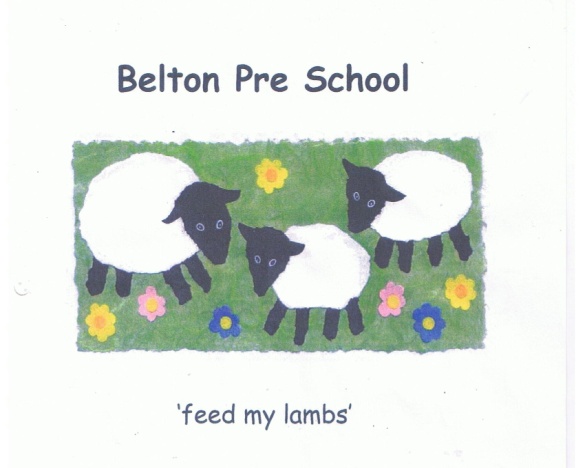 Early Years Foundation StageToilet Training PolicyChildren do not need to be toilet trained before they attend Belton Pre-school and we will be happy todiscuss any issues/requirements concerning your child’s toilet training with you. Please providenappies/pull-ups/pants and wipes.We have nappy changing facilities and encourage toilet training when your child is ready, with theuse of trainer seats. Parents must supply nappies and they should be brought in a clearly named cloth bag or the belton pre-school bag supplied.Children who regularly wet themselves at pre-school may get embarrassed and very distressed. Over a long period of time this may affect their self-esteem, so the most important thing is not to get stressed about it, and have continuity of care between nursery practitioner and parent/carer.Often, children who are toilet trained before starting nursery suddenly seem to regress and beginhaving accidents. This could be for a variety of reasons:They get so engrossed in what they're doing that they forget to go – playing with their new friends or a new toy is far more interesting and important than taking a toilet break.Some may need help with clothing and are too shy or embarrassed to ask. Clothes with zips or buttons should be avoided– elasticated waistbands should be worn and are easy and instant!Some children don't want to use nursery toilets because they are unfamiliar.For children who do have little accidents a bag of spare clothes is essential. We keep spare clothing, but some children can get upset about wearing things that are not theirs, especially underwear. Please provide more than one change of clothes if your child is in the process of toilet training.Belton Pre-school aims to meet the developmental needs of each child within its care with regards to toileting. As far as possible toilet training if initiated at home will be continued within the nursery environment to maintain continuity, or will commence after discussion by request of the parents or by staff who recognise symptoms which indicate the child’s readiness towards toilet training.Children will be treated as individuals by all staff and toilet training will be initiated with consultation with parents when a child shows an awareness of his or her toilet needs rather than by a specific age. Staff will adopt a positive reinforcement approach to each child who is toilet training. i.e. positively reinforcing success and minimizing accidents.Children will be offered the opportunity to go to the toilet at intervals or if the child indicates his other toileting needs. All soiled or wet clothing and skincare regime will be as per nappy changing policy.The parents will be informed of the child’s progress. Any issues or areas of concern can be discussed between the staff and parents.